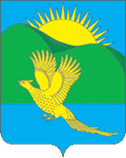 ДУМАПАРТИЗАНСКОГО МУНИЦИПАЛЬНОГО РАЙОНАПРИМОРСКОГО КРАЯРЕШЕНИЕсело Владимиро-Александровское29.07.2021                                                                     		                                № 314 В соответствии с Федеральным законом от 06.10.2003 № 131-ФЗ «Об общих принципах организации местного самоуправления в Российской Федерации», Градостроительным кодексом Российской Федерации, руководствуясь статьями 19, 30 Устава Партизанского муниципального района, Дума Партизанского муниципального районаРЕШИЛА:1. Принять муниципальный правовой акт «О внесении изменений в Правила землепользования и застройки Владимиро-Александровского сельского поселения Партизанского муниципального района, утвержденные решением муниципального комитета Владимиро-Александровского сельского поселения Партизанского муниципального района от 11.12.2013 № 47 (в редакции муниципальных правовых актов от 25 марта 2016 года № 263-МПА и от 13 июня 2019 года № 99-МПА, принятых решениями Думы Партизанского муниципального района от 25.03.2016 № 263 и от 13.06.2019 № 99)» (прилагается).2. Направить муниципальный правовой акт главе Партизанского муниципального района для подписания и официального опубликования.3. Настоящее решение вступает в силу со дня его принятия. Председатель Думы                                                                        А.В. АрсентьевМУНИЦИПАЛЬНЫЙ ПРАВОВОЙ АКТО внесении изменений в Правила землепользования и застройки Владимиро-Александровского сельского поселения Партизанского муниципального района, утвержденные решением муниципального комитета Владимиро-Александровского сельского поселения Партизанского муниципального района от 11.12.2013 № 47 (в редакции муниципальных правовых актов от 25 марта 2016 года № 263-МПА и от 13 июня 2019 года № 99-МПА, принятых решениями Думы Партизанского муниципального района от 25.03.2016 № 263 и от 13.06.2019 № 99)В Правила землепользования и застройки Владимиро-Александровского сельского поселения Партизанского муниципального района, утвержденные решением муниципального комитета Владимиро-Александровского сельского поселения Партизанского муниципального района от 11.12.2013 № 47 (в редакции муниципальных правовых актов от 25 марта 2016 года № 263-МПА и от 13 июня 2019 года № 99-МПА, принятых решениями Думы Партизанского муниципального района от 25.03.2016 № 263 и от 13.06.2019 № 99) внести следующие изменения:На карте градостроительного зонирования Правил землепользования и застройки Владимиро-Александровского сельского поселения Партизанского муниципального района вместо трех территориальных зон - РЗ. Зона рекреационного назначения; ОДЗ 203. Зона торгового назначения; ОДЗ 211. Зона многофункционального назначения, установить одну территориальную зону - ОДЗ 206. Зона спортивного назначения, в отношении земельного участка, расположенного: примерно в 5 метрах по направлению на запад от ориентира, расположенного за пределами участка. Ориентир – дом. Адрес ориентира: Приморский край, Партизанский районе, с. Владимиро-Александровское, ул. К. Рослого, д. 2, площадью 1590 кв. м., имеющего следующие координаты:2. Настоящий правовой акт вступает в силу с момента его официального опубликования.Глава Партизанского муниципального района                               Л.В. Хамхоев29 июля 2021 года№ 314-МПА О внесении изменений в Правила землепользования и застройки Владимиро-Александровского сельского поселения Партизанского муниципального района, утвержденные решением муниципального комитета Владимиро-Александровского сельского поселения Партизанского муниципального района от 11.12.2013 № 47 (в редакции муниципальных правовых актов от 25 марта 2016 года № 263-МПА и от 13 июня 2019 года № 99-МПА, принятых решениями Думы Партизанского муниципального района от 25.03.2016 № 263 и от 13.06.2019 № 99)Принят решениемДумы Партизанскогомуниципального района от 29.07.2021 № 314Обозначение характерных точек границКоординаты, мКоординаты, мОбозначение характерных точек границXY1231335350.772247702.662335366.852247715.903335328.812247724.481335350.772247702.664335280.652247741.595335257.832247726.846335252.662247722.037335249.252247725.348335189.102247690.009335178.922247687.3710335175.322247684.3611335176.592247680.6812335155.592247668.0313335149.372247689.1614335153.992247690.7615335186.932247699.9816335190.262247700.1017335198.792247701.1518335205.872247704.3619335215.722247709.7920335230.462247718.1721335241.972247724.6622335250.032247729.1523335254.432247732.1524335254.052247732.8525335256.522247734.7426335245.832247748.5327335269.282247744.304335280.652247741.59